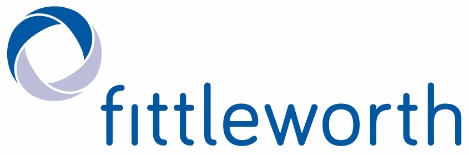 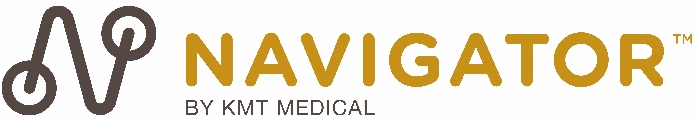 What is Navigator? Navigator is a patient support service that is created for people with a spinal cord injury (SCI) who have recently left acute care/rehab and returned home. It is designed to help you find your way by providing useful information as well as connecting you with a personal expert to help with specific needs. Think of Navigator as a one-stop destination for gathering the information needed to live on your own terms. Returning Back to You Life after an SCI will be different, but the path that lies ahead can be successfully navigated. What’s important now is to acquire the tools and resources you’ll need to manage these changes. With the right guidance, your victorious return to you is only a matter of time. The Navigator Patient Support Service is here to help you get started. What Can You Expect from Your Experience? Getting used to your new normal won’t be easy. You’re likely to have questions about routine life activities such as nutrition, sports competition, sexual function, transportation, and bowel and bladder management, to name just a few. Or maybe you’d like to gather insights from others traveling the same path. This comprehensive customer service and digital experience will serve as your guide to the resources and support that suit you best – all in one convenient location. We’ve done all the collecting and organizing of information, so you don’t have to.Spinal Cord Injury Support Service for Paraplegia & Quadriplegia (kmtnavigator.co.uk)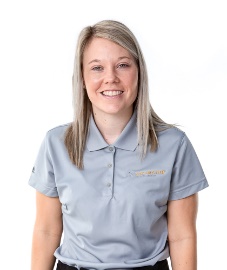 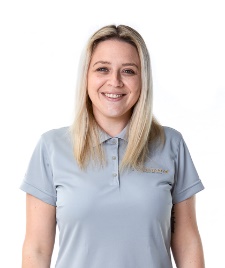 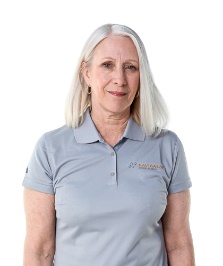 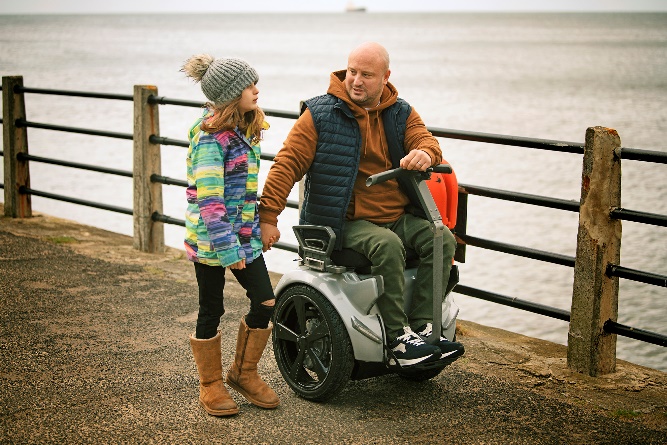 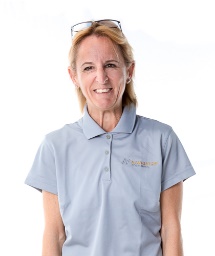 